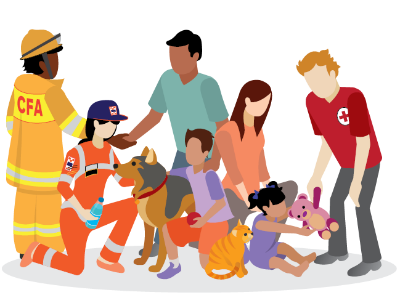 Emergencies can happen at any time. It is important that you are prepared. You can do this by: Making an emergency planPacking an emergency kitDownloading the VicEmergency AppBuilding connections within your communityFor more information:www.cardinia.vic.gov.auwww.emergencyprepare.com.auwww.emergency.vic.gov.au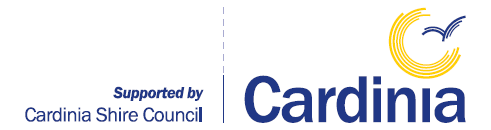 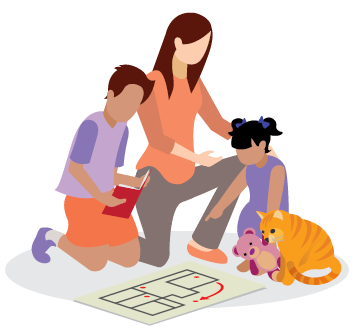 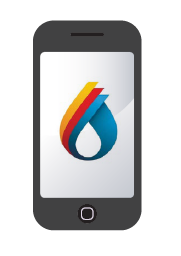 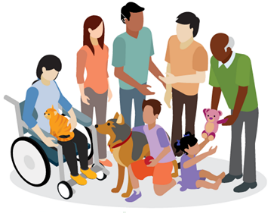 